Na podlagi 2., 5., 8., ter 85. člena Zakona o varstvu pred naravnimi in drugimi nesrečami (Uradni list RS, št. 51/06 - uradno prečiščeno besedilo, 97/10 in 21/18) poveljnik Občinskega štaba civilne zaščite Občine Rogaška Slatina izdajaODREDBOo preklicu prepovedi kurjenja v naravnem okolju na območju Občine Rogaška SlatinačlenS to odredbo se preklicuje Odredba o prepovedi uporabe odprtega ognja v naravnem okolju na območju občine Rogaška Slatina, ki je bila z namenom zagotavljanja nemotenega delovanja PGD za potrebe omejevanja epidemije sprejeta dne 16.3.2020 ob 13.00 uri.									Roman KROPEC      PoveljnikObčinskega štaba civilne zaščite       Občine Rogaška Slatina 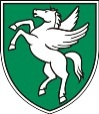 OBČINA ROGAŠKA SLATINAOBČINA ROGAŠKA SLATINAOBČINA ROGAŠKA SLATINAObčinski štab civilne zaščite Občinski štab civilne zaščite Občinski štab civilne zaščite Izletniška ulica 2, 3250 Rogaška SlatinaIzletniška ulica 2, 3250 Rogaška SlatinaIzletniška ulica 2, 3250 Rogaška SlatinaT: 03 81 81 700T: 03 81 81 700F: 03 81 81 724F: 03 81 81 724E: obcina@rogaska-slatina.siE: obcina@rogaska-slatina.siwww.rogaska-slatina.siŠtevilka:041- 0001/2020041- 0001/2020041- 0001/2020041- 0001/2020Datum:4. 5. 2020 ob 11.004. 5. 2020 ob 11.004. 5. 2020 ob 11.004. 5. 2020 ob 11.00_